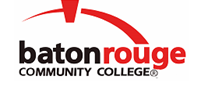 Baton Rouge Community CollegeAcademic Affairs Master SyllabusDate Approved:	2 September 2020Term and Year of Implementation:	Fall 2020Course Title:	Intermediate French IIBRCC Course Rubric:	FREN 2023Previous Course Rubric:	FREN 202Lecture Hours per week-Lab Hours per week-Credit Hours:	3-0-3Per semester:  Lecture Hours-Lab Hours-Instructional Contact Hours:	45-0-45Louisiana Common Course Number:	     CIP Code:	16.0901Course Description:	Continues skills developed in FREN 2013 (FREN 201). Further emphasis is placed on reading and writing skills and personal communication. The course develops further appreciation and understanding of the Francophone culture.Prerequisites:		FREN 2013 or equivalentCo-requisites:		NoneSuggested Enrollment Cap:	30Learning Outcomes.  Upon successful completion of this course, the students will be able to:1.	Use the future and subjunctive;2.	Express conjecture;3.	Categorize professions;4.	Talk about social problems;5.	Establish communication in colloquial French;6.	Participate in Francophone culture by finding and reporting on ads targeting native speakers of French (authentic material);7.	Find and report information in ads targeting native speakers of French (authentic material);8.	Write or dictate a greeting card for different social occasions or holidays; 9.	Use the subjunctive, past subjunctive, conditional, and conditional perfect;10.	Engage Francophone culture through analysis of editorials;11.	Analyze editorials;12.	Use strategies to predict content;13.	Make arrangements to stay at a place;14.	Analyze and interpret a book and prepare a book report; and15.	Delve deeper into Francophone culture by analyzing and interpreting a book and preparing a book report.General Education Learning Outcome(s):  This course supports the development of competency in the following area(s).  Students will:Interpret others’ ideas in written and spoken form. (General Education Competency:  Communication)Assessment Measures.  Assessment of all learning outcomes will be measured using the following methods:1.	Departmental mid-term exam and final exam;2.	Book report following departmental guidelines;3.	Oral presentation on assigned subject assessed following departmental guidelines;4.	Instructor-made assessment tools: tests, quizzes, pop quizzes, oral interviews;5.	Oral presentation of an argument for or against a topic assessed following departmental guidelines; and6.	Persuasive writing assessed following departmental guidelines.Information to be included on the Instructor’s Course Syllabi:Disability Statement:  Baton Rouge Community College seeks to meet the needs of its students in many ways.  See the Office of Disability Services to receive suggestions for disability statements that should be included in each syllabus.Grading: The College grading policy should be included in the course syllabus.  Any special practices should also go here.  This should include the instructor’s and/or the department’s policy for make-up work.  For example in a speech course, “Speeches not given on due date will receive no grade higher than a sixty” or “Make-up work will not be accepted after the last day of class”.Attendance Policy:  Include the overall attendance policy of the college.  Instructors may want to add additional information in individual syllabi to meet the needs of their courses.General Policies: Instructors’ policy on the use of things such as beepers and cell phones and/or hand held programmable calculators should be covered in this section.Cheating and Plagiarism:  This must be included in all syllabi and should include the penalties for incidents in a given class.  Students should have a clear idea of what constitutes cheating in a given course.Safety Concerns:  In some courses, this may be a major issue.  For example, “No student will be allowed in the lab without safety glasses”.  General statements such as, “Items that may be harmful to one’s self or others should not be brought to class”.Library/ Learning Resources:  Since the development of the total person is part of our mission, assignments in the library and/or the Learning Resources Center should be included to assist students in enhancing skills and in using resources.  Students should be encouraged to use the library for reading enjoyment as part of lifelong learning.Expanded Course Outline:I.	Talk about the future: use of future and subjunctiveA.	Talk about the future: the future tenseB.	Express desire for someone else to do it II.	Express conjectureA.	Use conditional + past participleB.	Use future + past participleIII.	Refuse to answer a questionIV.	Categorize professionsA.	Career choices, characteristics, responsibilities, and advantagesB.	Social functions of professionals according to careerV.	Talk about social problems A.	Talk about the future: use of future tenseB.	Contrast past, present, and futureC.	Express cause-effect relationshipVI.	Establish communication in colloquial FrenchA.	Idiomatic expressionsB.	Regional differences in use of idiomatic expressionsVII.	Find and report information in ads targeting native speakers of French (authentic material)A.	Search information in paper and internet periodicalsB.	Gather local printed material targeting speakers of FrenchC.	Analyze and report findings in FrenchVIII. Write or dictate a greeting card for different social occasions or holidaysIX.	Use of subjunctive, conditional, and past conditionalA.	HypothesizeB.	Express doubt and uncertaintyX.	Analyze editorials XI.	Use of strategies to predict outcomeXII.	Make arrangements to stay at a placeA.	Talk about when: use of subjunctive in time clausesB.	Give direct commands, soft and politeC.	Add details: expressing why and howXIII.	Analyze and interpret a book and prepare a book report